Ҡ А Р А Р					                   	ПОСТАНОВЛЕНИЕ«28» ноябрь 2018 й.   		                № 62   	                   «28» ноября 2018 г.О проведении Международного дня инвалидов в сельском поселении  Старотумбагушевский сельсовет муниципального района Шаранский район  Республики Башкортостан в 2018 годуС целью удовлетворения культурно-духовных интересов инвалидов, улучшения их материально-бытового и социального обслуживания и привлечения внимания руководителей предприятий, организаций, трудовых коллективов к проблемам инвалидов, ПОСТАНОВЛЯЮ:Провести в сельском поселении Старотумбагушевский сельсовет муниципального района Шаранский район Республики Башкортостан 3 декабря 2018 года Международный день инвалидов.С 20 ноября по 20 декабря 2018 года объявить месячник милосердия и благотворительности, посвященный Международному Дню инвалидов.Утвердить план мероприятия по подготовке и проведению Международного дня инвалидов (приложение № 1).Контроль за исполнением данного постановления оставляю за собой.Глава сельского поселения					И.Х. БадамшинПриложение № 1 к постановлению главы сельского поселения Старотумбагушевский сельсовет муниципального района Шаранский район  Республики Башкортостан № 62 от 28 ноября 2018 годаПЛАНмероприятий, приуроченных к Международному Дню инвалидов в 2018 годуБашкортостан РеспубликаһыныңШаран районымуниципаль районыныңИске Томбағош  ауыл советыауыл биләмәһе ХакимиәтеҮҙәк урамы, 14-се йорт, Иске Томбағош  ауылыШаран районы Башкортостан Республикаһының 452636Тел.(34769) 2-47-19, e-mail:sttumbs@yandex.ruwww.stumbagush.sharan-sovet.ru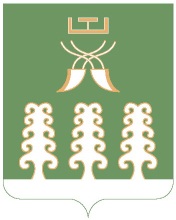 Администрация сельского поселенияСтаротумбагушевский сельсоветмуниципального районаШаранский районРеспублики Башкортостанул. Центральная, д.14 д. Старотумбагушево                             Шаранского района Республики Башкортостан, 452636Тел.(34769) 2-47-19, e-mail:sttumbs@yandex.ru,www.stumbagush.sharan-sovet.ru№№Наименование мероприятийСрокиИсполнитель1Объявить в рамках проведения Международного дня инвалидов месячник милосердия и благотворительности20.11.2018 - 20.12.2018Администрация сельского поселения, заведующий филиалом МБОУ  «СОШ  № 2 с. Шаран» - ООШ д. Старотумбагушево; заведующий филиалом МБОУ «СОШ № 2 с. Шаран» - НОШ д. Темяково2Подготовить и организовать в школах и учреждениях культуры сельского поселения Старотумбагушевский сельсовет спортивно-развлекательные мероприятия, посвященные Международному дню инвалидов1 - 3 декабряКульт. организатор СК, заведующий филиалом МБОУ «СОШ №2 с. Шаран»- ООШ д. Старотумбагушево; заведующий филиалом МБОУ «СОШ №2 с. Шаран»- НОШ д. Темяково3Организовать посещение инвалидов войны и труда, находящихся на лечении, проживающих в отделении стационарного обслуживания граждан пожилого возраста и инвалидов, а также семей, имеющих детей-инвалидовпостоянноАдминистрация сельского поселения, заведующий филиалом МБОУ  «СОШ  № 2 с. Шаран» - ООШ д. Старотумбагушево; заведующий филиалом МБОУ «СОШ № 2 с. Шаран» - НОШ д. Темяково, Совет ветеранов войны и труда